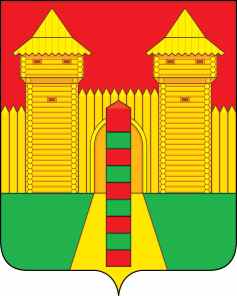 АДМИНИСТРАЦИЯ  МУНИЦИПАЛЬНОГО  ОБРАЗОВАНИЯ «ШУМЯЧСКИЙ   РАЙОН» СМОЛЕНСКОЙ  ОБЛАСТИПОСТАНОВЛЕНИЕот 21.03.2022г. № 143          п. ШумячиВ соответствии с Земельным кодексом Российской Федерации, областным                законом от 28.02.2013 N 24-з «О порядке определения цены земельных участков, находящихся в государственной собственности Смоленской области, и земельных участков, государственная собственность на которые не разграничена, при                             заключении договоров купли-продажи таких земельных участков без проведения   торгов, а также об установлении цены земельных участков, находящихся в                             государственной или муниципальной собственности», постановлением                                 Администрации Смоленской области от 08.04.2013 № 261 «Об установлении                     процентной ставки кадастровой стоимости земельных участков, находящихся в                 государственной собственности Смоленской области, и земельных участков,                       государственная собственность на которые не разграничена, при заключении                      договоров купли-продажи таких земельных участков без проведения торгов»,                      решением Шумячского районного Совета депутатов от 26.10.2012 № 84 «Об                       утверждении Положения о регулировании земельных отношений на территории                муниципального образования «Шумячский район» Смоленской области», на                       основании заявления  С. В. Сидорова от 09.03.2022г. б/н.  Администрация муниципального образования «Шумячский район»                               Смоленской областиП О С Т А Н О В Л Я Е Т:                           1. Предоставить в собственность за плату Сидорову Сергею Валерьевичу                        земельный участок из земель населенных пунктов с кадастровым номером 67:24:0430101:89 находящийся по адресу: Смоленская область, Шумячский район,                д. Дубровка  (далее – Участок), для  использования в целях –  под здание ПТО и склад запчастей, площадью 3961 (три тысячи девятьсот шестьдесят один) кв.м.             На вышеуказанном Участке расположены:-  склад запчастей, принадлежащий на праве собственности Сидорову Сергею                    Валерьевичу согласно выписки из Единого государственного реестра недвижимости об объекте недвижимости от 14.03.2022г. № КУВИ-001/2022-34506248;-  ПТО, принадлежащий на праве собственности Сидорову Сергею Валерьевичу согласно выписки из Единого государственного реестра недвижимости об объекте недвижимости от 14.03.2022г. № КУВИ-001/2022-34506683.          2.   Ограничения использования или обременения Участка:           - для данного земельного участка обеспечен доступ посредством земельного участка (земельных участков) с кадастровым номером (кадастровыми номерами): Земли общего пользования. Сведения об ограничениях права на объект                              недвижимости, обременениях данного объекта, не зарегистрированных в реестре прав, ограничений прав и обременений недвижимого имущества: вид ограничения (обременения): прочие ограничения прав и обременения объекта недвижимости; срок действия не установлен. вид ограничения (обременения): ограничения прав на                    земельный участок, предусмотренные статьями 56, 56.1 Земельного кодекса                      Российской Федерации; срок действия: c 29.07.2019; реквизиты документа-                         основания: документ, содержащий необходимые для внесения в государственный          кадастр недвижимости сведения об установлении или изменении территориальной зоны или зоны с особыми условиями использования территорий, либо об отмене    установления такой зоны от 09.07.2019 № б/н; документ, воспроизводящий сведения, содержащиеся в решении об установлении или изменении границ зон с особыми        условиями использования территорий от 09.07.2019 № б/н; постановление                         Правительства Российской Федерации "О порядке установления охранных зон           объектов электросетевого хозяйства и особых условий использования земельных участков, расположенных в границах таких зон" от 24.02.2009 № 160 выдан:                       Правительство РФ;-  прочие ограничения прав и обременения объекта недвижимости; Срок                  действия: не установлен; Содержание ограничения (обременения): охранная зона ЛЭП;- ограничения прав на земельный участок, предусмотренные статьями 56, 56.1 Земельного кодекса Российской Федерации; Срок действия: с 2019-07-29; реквизиты документа-основания: документ, содержащий необходимые для внесения в                        государственный кадастр недвижимости сведения об установлении или изменении территориальной зоны или зоны с особыми условиями использования территорий, либо об отмене установления такой зоны от 09.07.2019 № б/н; документ,                              воспроизводящий сведения, содержащиеся в решении об установлении или                        изменении границ зон с особыми условиями использования территорий от 09.07.2019 № б/н; постановление Правительства Российской Федерации "О порядке                          установления охранных зон объектов электросетевого хозяйства и особых условий использования земельных участков, расположенных в границах таких зон" от 24.02.2009 № 160 выдан: Правительство РФ; Содержание ограничения                                   (обременения): Содержание ограничений режима использования объектов                          недвижимости в границах зоны с особыми условиями использования территории установлено п.п. 8, 9, 10 и 11 Правил установления охранных зон объектов                        электросетевого хозяйства, утвержденных Постановлением Правительства                        Российской Федерации от 24.02.2009г. №160 "О порядке установления охранных зон объектов электросетевого хозяйства и особых условий использования земельных участков, расположенных в границах таких зон; Реестровый номер границы:                    67:24-6.699; Вид объекта реестра границ: Зона с особыми условиями использования территории; Вид зоны по документу: Зона с особыми условиями использования                территории ВЛ 0,4кВ №2 ТП 146 ВЛ-1006 Первомайск; Тип зоны: Охранная зона              инженерных коммуникаций.        3. Отделу экономики и комплексного развития Администрации муниципального образования «Шумячский район» Смоленской области подготовить проект договора купли - продажи Участка.     4. С.В. Сидорову обеспечить государственную регистрацию права собственности на Участок. Глава муниципального образования «Шумячский район» Смоленской области                                                А.Н. ВасильевО предоставлении в  собственность      С. В. Сидорову земельного участка, государственная собственность на             который не разграничена                                       